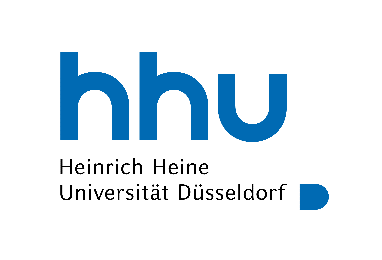 Fachschaft  PharmazieHeinrich-Heine-Universität DüsseldorfGeb. 26.31 U1 R41Universitätsstraße 140225 DüsseldorfTel.: 0211-8112516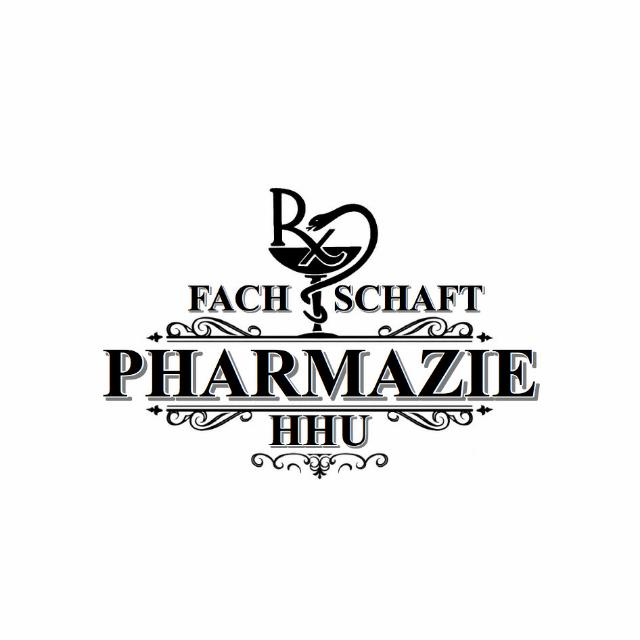 Protokoll der Wahl-Vollversammlung 19.06.2023Anwesende Räte:  	 Evelyn W.	 Eunice M.		 Moritz K.		 Samuel K. Lukas M. 	 Simon T.  	              Jona S.		 Rojin K. Yousra L.	 Jonas A.		 Sarah G.		 Marwa M.Anfang: 18:27 UhrTagesordnung:TOP 0: RegulariaBeschlussfähigkeit wird festgestelltJonas A. ist RedeleitungTOP 1: Nominierung der kandidierenden Personen zur Wahl des FachschaftsratesAnfang: 18:28 UhrRojin Karacatas: Kassenwärtin (Amt bleibt erhalten)Lea Thao Ly Dinh: Social-Media-Beauftragte, LEO-Beauftragte, Tutorienvergabe (Ämter bleiben erhalten)Jonas Alhorn: Party-Beauftragter, ESAG-Beauftragter (Ämter bleiben erhalten)Sarah Giffels: Sitzungsprotokollantin, Noweda- und Ravati-Kontaktperson, Social-Media-und Homepage-Beauftragte (Ämter bleiben erhalten)Eunice Martins: TBK, Studienbeirat-Beauftragte, Turnierbeauftragte, FSVK-Beauftragte (Ämter bleiben erhalten)Nele Schorn: Avoxa-Kontaktperson, zukünftig Kassenwarts-Vertreterin und Schlüsselwärtin (neuer Rat)Maik Garcia Josephs: BPHD- und AKNR-Kontaktperson (neuer Rat)Leonie Kütter: zukünftig WE-Beauftragte (neuer Rat)Alexander Koch: E-Mail-Beauftragter und zukünftig WE-Beauftragte (neuer Rat)Frederik Max Theodor Roos: keine Aufgaben (neuer Rat)Änne Voß: keine Aufgaben (neuer Rat)Veronika Mayer: keine Aufgaben (neuer Rat)Isa Heinze: keine Aufgaben (neuer Rat)Kian Spin: keine Aufgaben (neuer Rat)Sema-Nur Özkurt: keine Aufgaben (neuer Rat)Tarik Abu Baker: zukünftig FSVK (neuer Rat)Ende: 18:47 UhrTOP 2: ProfessorengesprächRedeleitung: Maik G. Top: Pharmanauten-Fahrt wegen fehlerhafter KommunikationTop: Taskforce-Update -  Jona S. berichtet für Bio, Nele S. für PhysikTop: Pause in den Vorlesungen - Maik G. oder Lukas M. berichtenTop: DAZ, Austeilung ZeitschriftenMittwoch: vorläufige Topliste per Mail an die DozierendenTOP 3: Lehrpreis StarkDokument muss noch von der Fachschaft fertiggestellt werdenTOP 4: Benotung Teusch IPPatrizia aus dem 4. Semester Industrial Pharmacy: KontaktpersonVorlesung “Natural Products”: unklare Benotung und keine Antwort auf E-MailsTOP 5: Kassenbericht/SumUp-GerätTablet für 149 Euro eingekauftSumUp-Gerät (129 Euro) da, muss noch mit Finanzreferat eingerichtet werden ab 01.07. hauptsächlich Kartenzahlung Inventur bis 30.06. nötig (Frederik R. erledigt diese Aufgabe)Geld hauptsächlich für Kittelbestellung und FS-Pullover ausgegebenim Durchschnitt kaum Verlust an GeldernKassenwärtin Rojin K. einstimmig (21 Stimmen) entlastet TOP 6: BVT BrandenburgMitglieder benötigt, die da mitfahrenevtl. Änne, Veronika und KianTOP 7: DAZaktuell keine DAZ daPakete kommen nicht anTOP 8: Getränkealle Getränke externer Studierende werden nach 14 Tagen der Fachschaft gehörenGetränkebestellung für Prof.-Gespräch mit Pfandrückgabe diese WocheTOP 9: neue WE-Wahles werden neue WE-Beauftragte benötigt, da die alten WE-Beauftragten das Studium mit Ende des Semesters beendenLeonie K. und Alexander K. werden als neue Fachschaftsräte für die WE aufgestelltWahlergebnis: Leonie K. (21 Stimmen) und Alexander K. (21 Stimmen), beide nehmen die Wahl anEnde: 19:33 UhrProtokollführerIn: Sarah Giffels